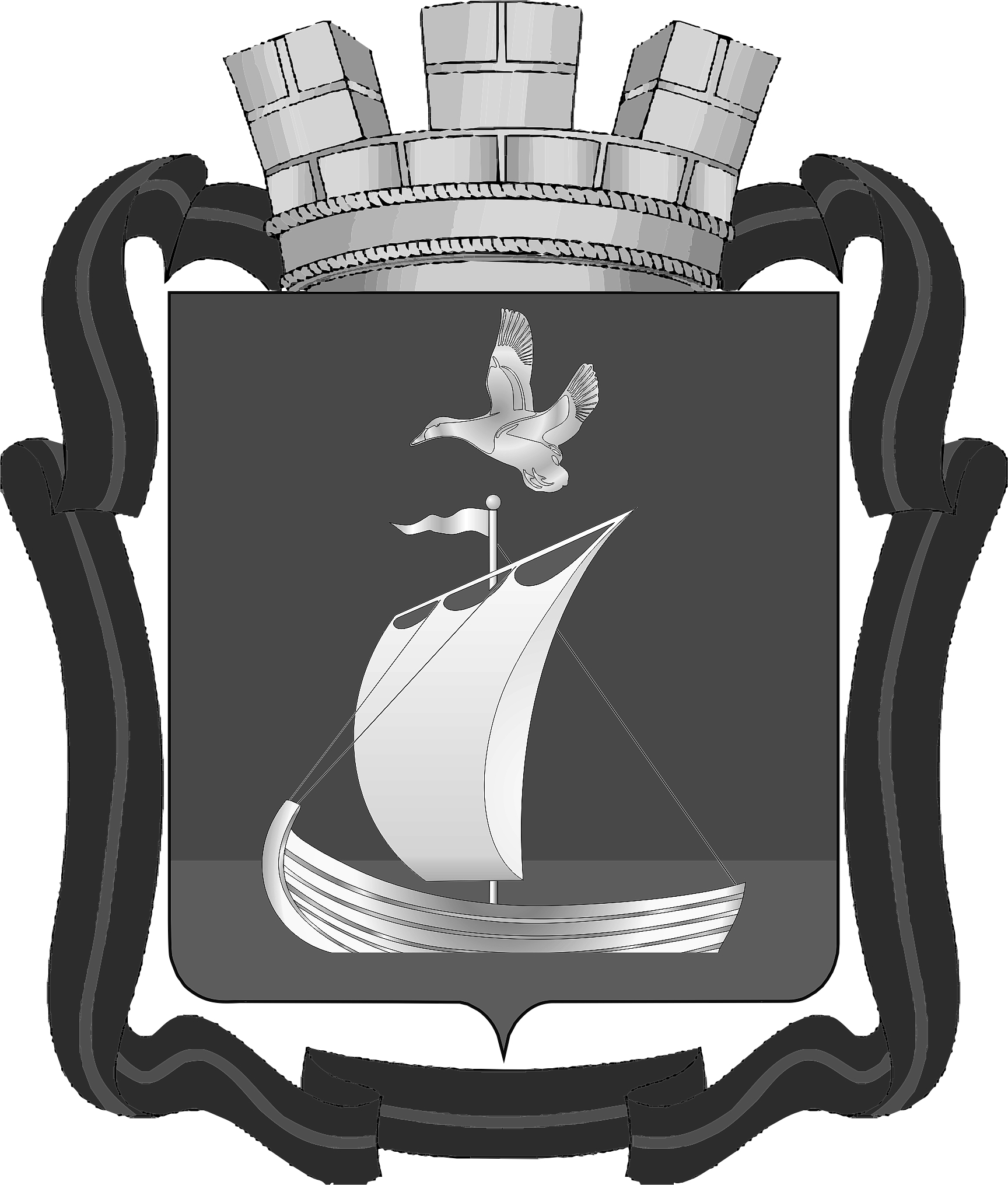 СОВЕТ ДЕПУТАТОВГОРОДСКОГО ПОСЕЛЕНИЯ КАНДАЛАКШАКАНДАЛАКШСКОГО МУНИЦИПАЛЬНОГО РАЙОНАМУРМАНСКОРЙ ОБЛАСТИПЯТОГО СОЗЫВАР Е Ш Е Н И Е от 28 февраля 2023 года                                                                                                                 № 352Отчет о результатах выполнения прогнозного плана (программы) приватизации муниципального имущества муниципального образования городское поселение Кандалакша Кандалакшского района за 2022 год 	В соответствии с Федеральным законом от 06.10.2003 №131-ФЗ «Об общих принципах организации местного самоуправления в Российской Федерации», Федеральным законом от 21.12.2001 № 178-ФЗ «О приватизации государственного и муниципального имущества», Уставом муниципального образования городское поселение Кандалакша Кандалакшского муниципального района и решением Совета депутатов городского поселения Кандалакша Кандалакшского района от 30.12.2015 № 88 «Об утверждении Положения о порядке и условиях приватизации муниципального имущества муниципального образования городское поселение Кандалакша Кандалакшского района», заслушав информацию администрации муниципального образования Кандалакшский район о результатах выполнения прогнозного плана (программы) приватизации муниципального имущества муниципального образования городское поселение Кандалакша Кандалакшского муниципального района за 2022 год,Совет депутатов городского поселения КандалакшаКандалакшского муниципального районаМурманской областирешил:Принять к сведению отчет администрации муниципального образования Кандалакшский район о результатах выполнения прогнозного плана (программы) приватизации муниципального имущества муниципального образования городское поселение Кандалакша Кандалакшского района за 2022 год (прилагается);Опубликовать отчет в периодическом печатном издании «Информационный бюллетень администрации муниципального образования Кандалакшский район» и разместить на сайте муниципального образования городское поселение Кандалакша Кандалакшского муниципального района Мурманской области.Глава муниципального образования                                                                             Е.В. КовальчукПриложение к решению Совета депутатов городского поселения Кандалакша Кандалакшского муниципального района Мурманской областиот 28 февраля 2023 года № 352Отчет о приватизации имущества находящегося в собственности муниципального образования городское поселение Кандалакша Кандалакшского муниципального района Мурманской области за 2022 годРешение Совета депутатовАдрес Площадь (кв.м.)Характеристика объектаКадастровый номерНачальная цена (руб.) в том числе НДССпособ и дата проведения торговЦена продажи (руб.) в том числе НДСПримечаниеПрогнозный план (программа) приватизации муниципального имущества муниципального образования городское поселение Кандалакша Кандалакшского района на 2022 год и плановый период 2023 и 2024 годов, утвержденного решением Совета депутатов городского поселения Кандалакша Кандалакшского района от 29.10.2021 № 175   Мурманская область, МО г.п.Кандалакша Кандалакшского района, ж/д. ст. Пинозеро, в/г, № 5523,00Здание склада51:19:0010102:105569 024,0Аукцион на 18.08.2022-В связи с отсутствием заявок аукцион признан несостоявшимсяПрогнозный план (программа) приватизации муниципального имущества муниципального образования городское поселение Кандалакша Кандалакшского района на 2022 год и плановый период 2023 и 2024 годов, утвержденного решением Совета депутатов городского поселения Кандалакша Кандалакшского района от 29.10.2021 № 175   Мурманская область, МО г.п.Кандалакша Кандалакшского района, ж/д. ст. Пинозеро, в/г, № 5523,00Здание склада51:19:0010102:105569 024,0Продажа посредством публичного предложения от 21.11.2022284 512,0Прогнозный план (программа) приватизации муниципального имущества муниципального образования городское поселение Кандалакша Кандалакшского района на 2022 год и плановый период 2023 и 2024 годов, утвержденного решением Совета депутатов городского поселения Кандалакша Кандалакшского района от 29.10.2021 № 175   Мурманская область, Кандалакшский район,                          с. Лувеньга, пл. Мира, д.3, кв. 139,0Признанное непригодным для проживания жилое помещение51:19:0000000:5057109 152,0Аукцион на 18.08.2022-В связи с отсутствием заявок аукцион признан несостоявшимсяПрогнозный план (программа) приватизации муниципального имущества муниципального образования городское поселение Кандалакша Кандалакшского района на 2022 год и плановый период 2023 и 2024 годов, утвержденного решением Совета депутатов городского поселения Кандалакша Кандалакшского района от 29.10.2021 № 175   Мурманская область, Кандалакшский район,                          с. Лувеньга, пл. Мира, д.3, кв. 139,0Признанное непригодным для проживания жилое помещение51:19:0000000:5057109 152,0Продажа посредством публичного предложения от 21.11.202254576,0Прогнозный план (программа) приватизации муниципального имущества муниципального образования городское поселение Кандалакша Кандалакшского района на 2022 год и плановый период 2023 и 2024 годов, утвержденного решением Совета депутатов городского поселения Кандалакша Кандалакшского района от 29.10.2021 № 175   Мурманская область, Кандалакшский район,                          с. Лувеньга, пл. Мира, д.3, кв. 151,8Признанное непригодным для проживания жилое помещение51:18:0000000:5058115 126,0Аукцион на 18.08.2022-В связи с отсутствием заявок аукцион признан несостоявшимсяПрогнозный план (программа) приватизации муниципального имущества муниципального образования городское поселение Кандалакша Кандалакшского района на 2022 год и плановый период 2023 и 2024 годов, утвержденного решением Совета депутатов городского поселения Кандалакша Кандалакшского района от 29.10.2021 № 175   Мурманская область, Кандалакшский район,                          с. Лувеньга, пл. Мира, д.3, кв. 151,8Признанное непригодным для проживания жилое помещение51:18:0000000:5058115 126,0Продажа посредством публичного предложения от 21.11.202257 563,0Мурманская область, г. Кандалакша, ул. Набережная, д. 133, 2й этаж10,0Встроенное нежилое помещение51:18:0040104:148654 570,0Аукцион от 15.12.202254 570,0Мурманская область, г. Кандалакша, ул. Набережная, д. 133, 3й этаж36,3Встроенное нежилое помещение51:18:0040104:1485198 089,0Аукцион от 15.12.2022-Аукцион состоялся 15.12.2022. Протоколом от 22.12.2022 комиссией было принято решение признать победителя аукциона, уклонившимся от подписания договора купли-продажи недвижимого имущества и утратившим право на заключение указанного договора. Признать аукцион по продаже объектов недвижимого имущества, находящегося в собственности муниципального образования городское поселение Кандалакша Кандалакшского муниципального района Мурманской области в отношении данного имущества несостоявшимсяМурманская область, г. Кандалакша, ул. Набережная, д. 133, 3й этаж11,6Встроенное нежилое помещение51:18:0040125:12963 301,0Аукцион от 15.12.202263 301,0Мурманская область, г. Кандалакша, ул. Набережная, д. 133, 4й этаж36,1Встроенное нежилое помещение51:18:0040105:1490198 998,0Аукцион от 15.12.2022198 998,0Аукцион состоялся 15.12.2022. Протоколом от 22.12.2022 комиссией было принято решение признать победителя аукциона, уклонившимся от подписания договора купли-продажи недвижимого имущества и утратившим право на заключение указанного договора. Признать аукцион по продаже объектов недвижимого имущества, находящегося в собственности муниципального образования городское поселение Кандалакша Кандалакшского муниципального района Мурманской области в отношении данного имущества несостоявшимсяМурманская область, г. Кандалакша, ул. Набережная, д. 133, 4й этаж12,7Встроенное нежилое помещение51:18:0040105:148669 304,0Аукцион от 15.12.202269 304,0Мурманская область, г. Кандалакша, ул. Набережная, д. 133, 5й этаж36,1Встроенное нежилое помещение51:18:0040105:1487196 998,0Аукцион от 15.12.2022-Мурманская область, г. Кандалакша, ул. Набережная, д. 131, 2й этаж170,3Встроенное нежилое помещение51:18:0040125:1222 400 000,0Аукцион на 20.01.2023-В связи с отсутствием заявок аукцион признан несостоявшимся